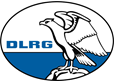 Einladung zur Kanu-TourMit unserer Rettungsschwimmergruppe möchten wir eine Kanu-Tour machen.Hier ein kurzer „Steckbrief“:                                                                                            	     Die Tour geht von Gießen nach Dorlar, ist 11km lang und dauert etwa 3,5h. Es ist eine Strecke, die auch für Einsteiger gut geeignet ist.Anschließend werden wir von dem Kanuunternehmen von Dorlar wieder zurück nach Gießen gefahren. Die wichtigsten Informationen dazu hier im Überblick:Wann: Samstag, 06.09.2014 um 08:00 UhrTreffpunkt: LehrschwimmbeckenPreis: 27,50€ + 4€ SpritgeldGesamt also 31,50€Bei sonstigen Fragen könnt ihr euch an Anne Endtner (015161643509) oder Laura Kursawe (01776330927) wenden.Die nachstehende Anmeldung gebt ihr bitte zusammen mit dem Geld bis spätestens  11.08.   bei Anne Endtner oder Laura Kursawe ab.Beachtet: es stehen nur begrenzt freie Plätze zur Verfügung – also: wer zuerst kommt, rudert zuerst!Anmeldung zur Kanu-Tour am 06.09.2014Ich,______________________________________________, bin damit einverstanden, dass mein Sohn/meine Tochter ___________________________________________________ bei der Kanu-Tour  am 06.09.2014 teilnimmt.Für eventuelle Rückfragen können sie mich unter folgender Telefonnummer erreichen: ___________________________________Mein Sohn/meine Tochter hat folgende Allergien/Krankheiten: _________________________________________oder muss folgende Medikamente einnehmen: __________________________________________________Mein Sohn/Meine Tochter besitzt zum augenblicklichen Zeitpunkt keine gesundheitlichen Einschränkungen, die die Teilnahme an der Kanu-Tour beeinträchtigen können. Sollten gesundheitliche Beeinträchtigungen auftreten, informieren wir die Veranstalter unter der oben genannten Nummer. 								   _____________________________________		___________________________________________________Ort, Datum					Unterschrift des Erziehungsberechtigten